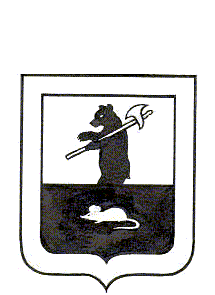 АДМИНИСТРАЦИЯ ГОРОДСКОГО ПОСЕЛЕНИЯ МЫШКИНПОСТАНОВЛЕНИЕг. Мышкин06.03.2024                                                                                                             № 60О  мерах по обеспечению безопасностилюдей на водных объектах в весенне - летний период 2024 годаВ соответствии с  Федеральным законом от 6 октября 2003 года № 131-ФЗ «Об общих принципах организации местного самоуправления в Российской Федерации»,  постановлением Администрации Ярославской области  от  22 мая 2007 года № 164 «Об утверждении Правил охраны жизни людей на водных объектах Ярославской области и Правил пользования водными объектами для плавания на маломерных судах в Ярославской области», в целях обеспечения безопасности в местах массового отдыха населения на водных объектах городского поселения Мышкин в весенне – летний период 2024 года, ПОСТАНОВЛЯЕТ:        1. Утвердить План мероприятий по обеспечению безопасности людей на водных объектах на территории городского поселения Мышкин в весенне - летний период 2024 года (приложение № 1).       2. Назначить ответственным за обеспечение безопасности людей на водных объектах в весенне - летний период 2024 года заместителя Главы Администрации городского поселения Мышкин.       3. Опубликовать настоящее постановление в газете «Волжские зори» и разместить на официальном сайте городского поселения Мышкин в информационно-телекоммуникационной сети «Интернет».       4. Контроль за исполнением настоящего постановления оставляю за собой.      5. Настоящее постановление вступает в силу с момента подписания. И.о. Главы городскогопоселения Мышкин                                                              	        В.А. КрыловПриложение №1 к постановлению Администрации городского поселения Мышкинот 06.03.2024 №60П Л А Нмероприятий по обеспечению  безопасности людей на водных объектах в весенне – летний период 2024 годана территории городского поселения МышкинОсновные задачиОбеспечение безопасности людей на водных объектах городского поселения Мышкин.Организация первоочередных мероприятий к безаварийному пропуску весеннего половодья.Организация учета и контроля в городском поселении Мышкин за местами традиционного массового отдыха людей.Организация учета и контроль в городском поселении Мышкин опасных мест, запрещенных для купания.Организация пропагандистской и профилактической работы в организациях, предприятиях и учреждениях по вопросам предупреждения происшествий на водных объектах.Освещение в средствах массовой информации материалов по вопросам обеспечения безопасности на водных объектах.№ п/пНаименование мероприятийСрок исполнения ИсполнителиОтметка о выполнении1Организация проведения превентивных организационных и инженерно – технических мероприятий по смягчению последствий весеннего половодья (расчистка водоотводных каналов и водопропускных труб, очистка ливневых и канализационных стоков).март-апрельБудилов Е.В. - заместитель председателя  КЧС и ПБ;Уткина А.С. – секретарь КЧС и ПБ;Монина Н.Е.  - член КЧС и ПБ;2Уточнение состояния дорог, мостов (переправ),   наличия местных переправочных средств  в  районах предполагаемых действий.март-апрельБудилов Е.В.   - заместитель председателя  КЧС и ПБ;Монина Н.Е.  - член КЧС и ПБ;3Проведение уточнения технических средств в ТСЖ  для откачки воды в подтапливаемых подвальных помещениях (строениях) жилого фонда.март  Уткина А.С. – секретарь КЧС и ПБ4Организация патрулирования оперативной группой совместно с полицией  общественной безопасности по ограничению выхода людей на лед в период  весеннего половодья.с 11 марта  Крылов В.А.- председатель КЧС и ПБ Будилов Е.В.   - заместитель председателя  КЧС и ПБ;Монина Н.Е.  - член КЧС и ПБ;5Проведение организационно-технических мероприятий по улучшению хозяйственно-питьевого и противопожарного водоснабжения в период маловодья.март  Крылов В.А.- председатель КЧС и ПБ Будилов Е.В.   - заместитель председателя  КЧС и ПБ;Уткина А.С. – секретарь КЧС и ПБ;Монина Н.Е.  - член КЧС и ПБ;6Организация  и разработка плана - графика работы  оперативных групп КЧС И ОПБ Мышкинского МР и городского поселения Мышкин  с предоставлением докладов в  ГУ  МЧС России по Ярославской области. с 11 мартаКрылов В.А.- председатель КЧС и ПБ Будилов Е.В.   - заместитель председателя  КЧС и ПБ;Уткина А.С. – секретарь КЧС и ПБ;7Выполнение мероприятий по ограничению выхода граждан и выезда автотранспортных средств на лед.  март   Будилов Е.В.   - заместитель председателя  КЧС и ПБ;Уткина А.С. – секретарь КЧС и ПБ;Монина Н.Е.  - член КЧС и ПБ;8Проведение оценки: готовности сил и средств   к весеннему половодью; материальных и финансовых ресурсов для ликвидации ЧС.Подготовка служебной записки на имя Главы Мышкинского МР по результатам оценки готовности.  март Крылов В.А.- председатель КЧС и ПБ Будилов Е.В.   - заместитель председателя  КЧС и ПБ;Уткина А.С. – секретарь КЧС и ПБ;Монина Н.Е.  - член КЧС и ПБ;9Осуществление информирования населения через средства массовой информации о паводковой обстановке, о мерах безопасности на воде. весенне -летний периодУткина А.С. – секретарь КЧС и ПБ;Монина Н.Е.  - член КЧС и ПБ;10Определение перечня потенциально опасных участков водоемов, мест, запрещенных для купания. Обозначение указанных мест соответствующими предупреждающими (запрещающими) знаками.до 31 маяБудилов Е.В.   - заместитель председателя  КЧС и ПБ;Монина Н.Е.  - член КЧС и ПБ;11Организация по установке в местах массового отдыха населения у водоемов стендов (щитов) с материалами по профилактике несчастных случаев с людьми на воде и извлечениями из Правил охраны жизни на водных объектах Ярославской области.до 31 мая  Уткина А.С. – секретарь КЧС и ПБ;Монина Н.Е.  - член КЧС и ПБ;12Согласование с начальником  отделения полиции МВД России по Мышкинскому району  порядка организации систематического контроля за поддержанием общественного порядка в традиционных местах массового отдыха людей.июнь-август Крылов В.А.- председатель КЧС и ПБ Будилов Е.В.   - заместитель председателя  КЧС и ПБ;Уткина А.С. – секретарь КЧС и ПБ;13Определение традиционных мест массового отдыха населения на водных объектах.до 10 маяКрылов В.А.- председатель КЧС и ПБ Будилов Е.В.   - заместитель председателя  КЧС и ПБ;Уткина А.С. – секретарь КЧС и ПБ;14 Информирование руководителей организаций, независимо от ведомственной принадлежности и форм собственности, о принятии мер по проведению разъяснительной работы с сотрудниками по вопросам обеспечения безопасности людей на водных объектах в весенне – летний период 2024  года.март  Уткина А.С. – секретарь КЧС и ПБ;Монина Н.Е.  - член КЧС и ПБ;15Проверка наличия имеющихся и установка отсутствующих запрещающих аншлагов в необорудованных для купания местах.май  Уткина А.С. – секретарь КЧС и ПБ;Монина Н.Е.  - член КЧС и ПБ;16Контроль за выполнением мероприятий по обеспечению безопасности людей на водных объектах в весенне – летний период 2024  года.март – августКрылов В.А.- председатель КЧС и ПБ Будилов Е.В.   - заместитель председателя  КЧС и ПБ;Уткина А.С. – секретарь КЧС и ПБ;17Определение порядка взаимодействия с профессиональными поисково – спасательными формированиями Ярославской области, осуществляющими функции по обеспечению безопасности людей на водных объектах.апрель-август  Крылов В.А.- председатель КЧС и ПБ Будилов Е.В.   - заместитель председателя  КЧС и ПБ;Уткина А.С. – секретарь КЧС и ПБ;18Организация проведения водолазного обследования и очистки дна акватории пляжа.март-апрель  Уткина А.С. – секретарь КЧС и ПБ;